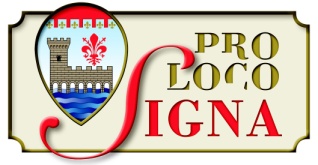 SCHEDA DI ADESIONECONCORSO DI SCULTURA “MARIA GRAZIA VACCARI 2018”Compilare in ogni sua parte ed inviare entro il giorno 4 AGOSTO 2018 a:Info@prolocosigna.itIl/la sottoscritto/a________________________________________________________________Nato/a a______________________________________ il________________________________Residente a______________________________ Provincia_______________________________in via/piazza__________________________ __________________________nr______________Telefono_______________________________ cellulare_________________________________Fax__________________________________________  E-mail____________________________Dichiara di partecipare con una sua opera al concorso di scultura in terracotta da esterni indetto dall’Associazione Turistica Pro Loco Signa;Dichiara sotto la propria responsabilità di essere l’unico autore dell’opera;Dichiara inoltre di aver preso visione del regolamento del premio di scultura in terracotta “Maria Grazia Vaccari 2018” e di accettarlo integralmente.Si impegna a dare tempestiva comunicazione di qualsiasi variazione in ordine alle dichiarazioni rese con la presente scheda di adesione.Data,______________________________Recapito al quale inviare la corrispondenza (se diverso da quello indicato) ___________________________________________________________________________________________________________________________________________________________